Financial & Workplace 110Week 2 Lesson 3Goal:  Be able to solve problems where slope is expressed as a rate of change.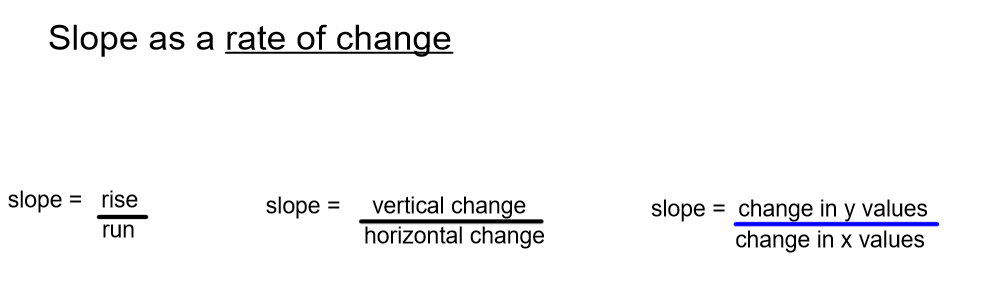 Recall from grade 10 that when we are given a table of values of a linear relation 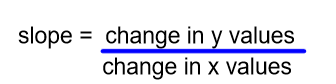 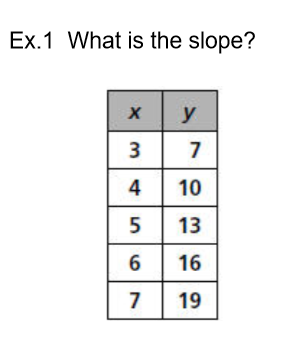 X’s increase by 1                                             y’s increase by 3                                              Slope =     = 3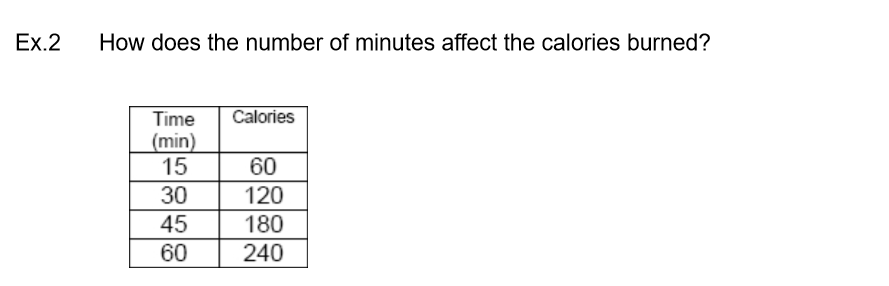 Time ( x ) increases by 15                                           Calories (y ) increase by 60Slope =  = 4The rate is 4 calories/minute.Extra Practice Questions from textbookp. 290 # 1 – 4(b,c)p. 294 #1 -4,5(b), 6 & 7